ASIAN FESTIVAL OF CHILDREN’S CONTENTAsian Content for the World’s Children25 – 29 May 2016 | National Library Building SingaporeAFCC 2016 BOOK & PRODUCT LAUNCH SUBMISSIONSINFORMATION SHEETName of ApplicantName of book to be launchedName of Author (s)PublisherYear of publication of bookAddress of PublisherEmail AddressContact NumberPlease include your country code50-word synopsis of the book / product to be launched List of logistical requirementsPlease tick the items that you would requireWireless handheld mic (2x)55” LED TV or similar (for powerpoint presentations)Laptop (PC)3 X 3 feet skirted tableChairs Wireless handheld mic (2x)55” LED TV or similar (for powerpoint presentations)Laptop (PC)3 X 3 feet skirted tableChairs Wireless handheld mic (2x)55” LED TV or similar (for powerpoint presentations)Laptop (PC)3 X 3 feet skirted tableChairs Checklista) High resolution image of the book cover of at least 300dpi. Please attach as a separate JPEG/TIFF/PNG file to your submission.b) Hard copy of the book. Please send a hard copy of the book to the following address:National Book Development Council of SingaporeGeylang East Public Library50 Geylang East Avenue 1Singapore 389777a) High resolution image of the book cover of at least 300dpi. Please attach as a separate JPEG/TIFF/PNG file to your submission.b) Hard copy of the book. Please send a hard copy of the book to the following address:National Book Development Council of SingaporeGeylang East Public Library50 Geylang East Avenue 1Singapore 389777a) High resolution image of the book cover of at least 300dpi. Please attach as a separate JPEG/TIFF/PNG file to your submission.b) Hard copy of the book. Please send a hard copy of the book to the following address:National Book Development Council of SingaporeGeylang East Public Library50 Geylang East Avenue 1Singapore 389777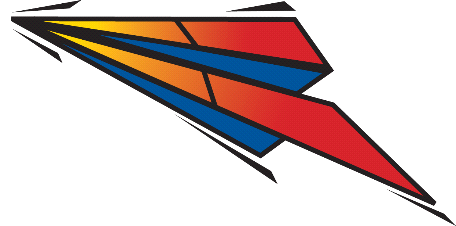 